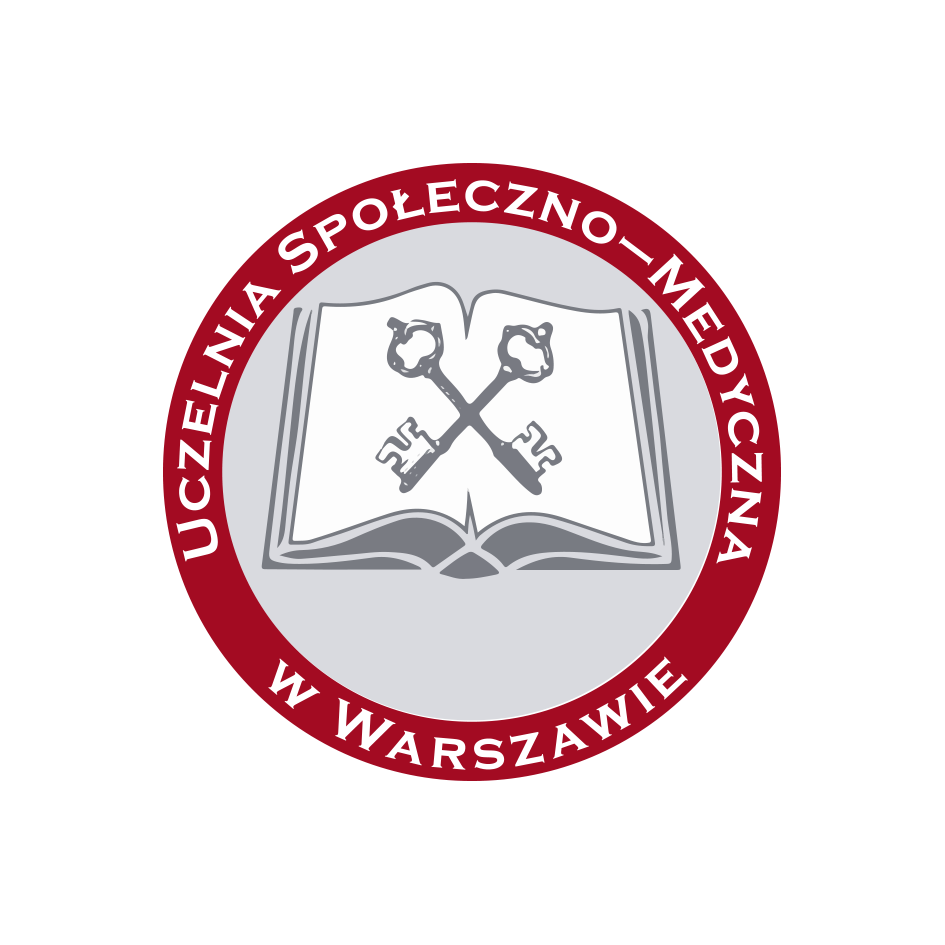 UCZELNIA SPOŁECZNO-MEDYCZNA W WARSZAWIEWydział Nauk Społecznych  Kierunek: PEDAGOGIKADZIENNIK PRAKTYK ZAWODOWYCHSTUDIA PIERWSZEGO STOPNIA........................................................................................................................................................................(imię i nazwisko studenta)...................................................................(nr albumu)Praktyka pedagogiczna o charakterze asystenckim w semestrze IV  – 150 godzinPraktyka obserwacyjna ma na celu zapoznanie studenta ze specyfiką pracy, sposobem funkcjonowania, organizacją pracy oraz zadaniami realizowanymi przez ośrodek, szkołę i przedszkole.Termin odbywania praktyki: ....................................................	Miejsce praktyki:............................................................................................................................................................(pieczęć jednostki, w której praktyka została zrealizowana)Liczba opuszczonych godzin (usprawiedliwione/nieusprawiedliwione): .............................................................................................................................................................Zaliczenie/brak zaliczenia: ..............................................................................................................................................................Uwagi dotyczące praktyki zawodowej: ............................................................................................................................................................................................................................................................................................................................UWAGA! Warunkiem wystawienia zaliczenia końcowego z praktyki jest uzyskanie zaliczenia z każdego efektu kształcenia w zakresie umiejętności oraz kompetencji społecznych.Opinia zakładowego opiekuna praktyk:..........................................................................................................................................................................................................................................................................................................................................................................................................................................................................................................................................................................................................................................................................................................................................................................................................................................................................................(podpis zakładowego opiekuna praktyk)Karta przebiegu praktyki w placówceTermin odbywania praktyki: ..........................................................	Miejsce praktyki:...............................................................................................................................................................(pieczęć jednostki, w której praktyka została zrealizowana)Podpis zakładowego opiekuna praktyk:………………………………………………………………Termin odbywania praktyki: ..........................................................	Miejsce praktyki:...............................................................................................................................................................(pieczęć jednostki, w której praktyka została zrealizowana)Podpis zakładowego opiekuna praktyk:………………………………………………………………DataPieczęć i podpisZakładowego opiekuna praktyk....................................................................................................................................................(praktyki zatwierdził)Uczelnianego opiekuna praktyk ....................................................................................................................................................(praktyki zatwierdził)SymbolOcena efektów uczenia się dla praktyki ZAL / NZALWIEDZAWIEDZAWIEDZAPEL_W01zna w zaawansowanym stopniu terminologię używaną w pedagogice, zna i rozumie sposoby jej stosowania w praktyce pedagogicznej oraz w obrębie  pokrewnych dyscyplin naukowych oraz potrafi ja wykorzystać w pracy zawodowej PEL_W04ma uporządkowaną i podbudowaną praktyczną i teoretyczną wiedzę na temat specyfiki przedmiotowej i metodologicznej pedagogiki (zna główne szkoły, orientacje badawcze, strategie i metody badań stosowanych w naukach społecznych; zna mapę stanowisk i podejść metodologicznych; rozumie postulat wieloparadygmatyczności prowadzenia badań w pedagogice)PEL_W06ma zaawansowaną wiedzę na temat rozwoju człowieka w cyklu życia zarówno w aspekcie biologicznym, jak i psychologicznym oraz społecznym w powiązaniu ze studiowaną specjalnościąPEL_W12ma zaawansowaną wiedzę o różnych środowiskach wychowawczych, ich specyfice i procesach w nich zachodzących w kontekście zastosowań praktycznychSymbolOcena efektów kształcenia dla praktykiZAL / NZALUMIEJĘTNOŚCIUMIEJĘTNOŚCIUMIEJĘTNOŚCIPEL_U02potrafi wykorzystywać i integrować wiedzę z zakresu pedagogiki oraz powiązanych z nią dyscyplin w celu analizy złożonych problemów edukacyjnych, opiekuńczo-wychowawczych, kulturalnych, resocjalizacyjnych, pomocowych i terapeutycznych, a także diagnozowania i projektowania działań praktycznych w pracy z wychowankamiPEL_U03potrafi sprawnie porozumiewać się przy użyciu różnych kanałów i technik komunikacyjnych ze specjalistami w zakresie pedagogiki, jak i z odbiorcami spoza grona specjalistów, posługując się językiem obcym oraz specjalistyczną terminologią na poziomie zgodnym z wymaganiami określonymi dla poziomu B2 Europejskiego Systemu Opisu Kształcenia Językowego (ESOKJ)PEL_U07ma zaawansowane umiejętności obserwowania i twórczej krytyki podejmowanej działalności, dostrzega i analizuje dylematy etyczne; przewiduje skutki konkretnych działań pedagogicznych PEL_U10potrafi wybrać i zastosować właściwy dla danej działalności pedagogicznej sposób postępowania, potrafi dobierać środki i metody pracy w celu efektywnego wykonania pojawiających się zadań zawodowychSymbolOcena efektów kształcenia dla praktykiZAL / NZALKOMPETENCJE SPOŁECZNEKOMPETENCJE SPOŁECZNEKOMPETENCJE SPOŁECZNEPEL_K02docenia znaczenie wiedzy i nauk pedagogicznych dla rozwoju jednostki i prawidłowych więzi w środowiskach społecznych, ma pozytywne nastawienie do nabywania wiedzy z zakresu studiowanej dyscypliny naukowej i budowania warsztatu pracy pedagoga, odnosi zdobytą wiedzę w rozwiązywaniu problemów poznawczych i do projektowania działań zawodowych; zasięga opinii ekspertów w przypadku trudności z samodzielnym rozwiązaniem problemuPEL_K04utożsamia się z wartościami, celami i zadaniami realizowanymi w praktyce pedagogicznej, odznacza się rozwagą, dojrzałością i zaangażowaniem w projektowaniu, planowaniu i realizowaniu działań pedagogicznychPEL_K06jest gotów do ponoszenia odpowiedzialności za własne przygotowanie do pracy, za pełnioną rolę zawodową z uwzględnieniem zmieniających się potrzeb społecznych, za podejmowane decyzje i prowadzone działania oraz ich skutki, dla których dobra stara się działać, wyraża taką postawę w środowisku specjalistów i pośrednio modeluje to podejście wśród innychZALICZENIE KOŃCOWE Z PRAKTYKIZAL / NZALZALICZENIE KOŃCOWE Z PRAKTYKIDataGodziny pracyLiczba godzinWyszczególnienie zajęćUwagiDataGodziny pracyLiczba godzinWyszczególnienie zajęćUwagi